Załącznik nr 1FORMULARZ OFERTOWYZapytanie ofertowe na przygotowanie, wykonanie i dostarczenie koszulek z nadrukiem i torebw ramach projektu LIFE20 CCM/DE/001802 LIFE Multi-Peat „Wielostronny projekt innowacji krajobrazowych i technologicznych służący odtwarzaniu ekosystemów torfowiskowych.”Nazwa firmy: ……………………………………..……………………………………………..NIP/REGON: ……………………………………………………………………………………..Adres firmy: …………………………………………………………………………………….. E-mail: …………………………………………………………………………………………... Telefon kontaktowy: …………………………………………………………………………….W odpowiedzi na zapytanie ofertowe przedstawiam ofertę, zgodnie z warunkami podanymi niniejszym zapytaniu:Cena łącznie dostawy materiałów zgodnie z zapytaniem ofertowym:  Termin wykonania usługi: ………………………………………………………………………………………Łączna cena brutto  - koszulki damskie (w PLN) : ………………………………………..……….Łączna cena brutto  - koszulki męskie (w PLN) : ………………………………………..……….Łączna cena brutto  - torby (w PLN) : ………………………………………..……….Łączna cena brutto  - sumaryczna (w PLN) : ………………………………………..……….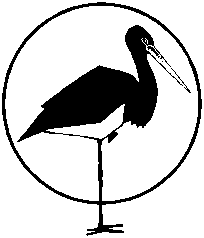 Klub PrzyrodnikówOwczary 17, 69-113 Górzycae-mail: klub.przyrodnikow.kp@gmail.com; http:// www.kp.org.plKonto: Santander nr 28 1090 1593 0000 0001 0243 0645; NIP: PL 927-15-06-791........................................, dn. …….. 2024 r............................................................................    (miejscowość i data)                          (podpis oferenta)